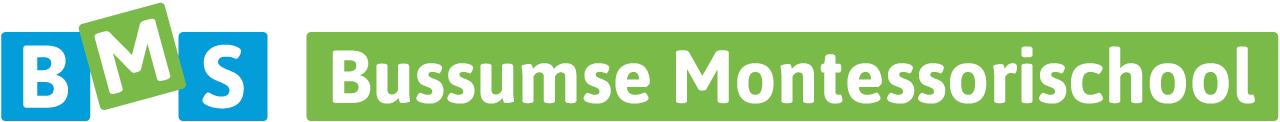 Aanmelden bij de Bussumse MontessorischoolAls uw eerste kind twee jaar wordt, krijgt u een brief van de gemeente om u eraan te herinneren dat u uw kind op een basisschool moet inschrijven. Kinderen mogen vanaf hun vierde verjaardag naar de basisschool, vanaf hun vijfde zijn ze hiertoe wettelijk verplicht. Als ouder wilt u een goede school kiezen voor uw kind. Wij adviseren u daarom tijdig met het uitzoeken van een basisschool te beginnen. Wanneer u overweegt uw kind aan te melden bij de BMS, kan dat alleen schriftelijk (per email).Algemene Informatie-Ochtenden nieuwe leerlingenU kunt iedere maand kennismaken met de school op de Algemene Informatie-Ochtenden. Op de website staan de data en tijden aangegeven.  AanmeldingsprocedureU meldt uw kind(eren) tijdig aan. De school registreert uw kind(eren). Het kind is dan nog geen leerling van onze school. Ongeveer 6 maanden voordat uw kind 4 jaar wordt, hoort u of uw kind geplaatst kan worden.Bij aanmelding van uw kind zijn er twee mogelijkheden:Er is plaats in de onderbouw (groep 1)Er is geen plaats.Als er geen plaats is, kunt u uw kind optioneel plaatsen op de wachtlijst. Voor de wachtlijstvolgorde en instromen hanteren wij de volgende vijf criteria:Er is reeds een broertje/zusje ingeschreven op de BMS;Het aangemelde kind is afkomstig van een andere Montessorischool;Evenwichtige verdeling leerlingenaantallen bij beginnende kleuters*;Evenwichtige verdeling jongens en meisjes;Eventueel datum van aanmelding.*Toelichting: Bij kleuters die voor het eerst naar de onderbouw (groep1) gaan, wordt onderscheid gemaakt tussen ‘Starters’ en ‘Instromers’.Starters zijn kinderen die aan het begin van het nieuwe schooljaar naar school gaan (zij worden 4 jaar in de maanden juli t/m december). Deze kinderen stromen na 2 schooljaren door naar groep 3.Instromers zijn kleuters die vanaf januari t/m juni 4 jaar worden. Deze kinderen stromen pas na 2,5 schooljaar uit naar groep 3. Deze doorstroming heeft consequenties voor de leerlingenaantallen in groep 3. Bij een dreigende ongelijke verdeling van de aantallen starters en instromers, behoudt de school zich het recht om starters of instromers die bovenaan de wachtlijst staan, voor te laten gaan bij plaatsing. Dit recht behoudt de school zich ook bij dreigende ongelijke verdeling van aantallen jongens en meisjes.Overplaatsing van een andere schoolWanneer er sprake is van een overplaatsing, zal na een gesprek met de ouders en de directeur, toestemming worden gevraagd om informatie in te winnen bij de huidige school. Het contact met de betreffende school zal verlopen via de directeur en/of intern begeleider. Eventueel kan een kind dat voor overplaatsing in aanmerking komt, een dag (proefdag) meedraaien. De ervaringen van deze dag worden met de ouders, leerkracht van de proefdag en de directeur besproken. Vervolgens beslist de directeur over een mogelijke plaatsing in overleg met de school van herkomst.WachtlijstOp de Bussumse Montessorischool krijgen we veel aanmeldingen. Wij hanteren daarom een wachtlijst. Indien uw kind op de wachtlijst komt te staan, zullen wij contact met u opnemen zodra er een plaats beschikbaar is gekomen. Teneinde de wachtlijst zo actueel mogelijk te houden, benaderen wij ouders actief en schriftelijk (e-mail) met de vraag of het kind nog op de wachtlijst moet blijven staan. Van aanmelding naar inschrijvingOp de eerste schooldag van uw kind wordt de aanmelding omgezet in een formele inschrijving.FormulierOm uw kind(eren) aan te melden, vult u het formulier digitaal in (Word). U kunt het formulier ingevuld en ondertekend per e-mail (duidelijke foto’s / scans) retourneren. Het mailadres is: administratie@bussumsemontessori.nl. 

Voor informatie en vragen over het aanmelden van uw kind(eren) kunt u ook telefonisch contact opnemen met de administratie, 
Tel: 035-6913684. Bereikbaar van maandag tot en met donderdag van 9:00 uur – 12:00 uur.Gegevens leerling Inschrijven per:	     Geslacht: 	     Roepnaam: 	     Voornamen: 	     Voorletters: 	     Achternaam: 	     Nationaliteit: 	     Geboorteplaats: 	     Geboorteland: 	     Godsdienst: 	     Noodnummer: 	         (ouders niet bereikbaar)Geboortedatum:	     BSN: 	     Aanmeldformulier basisonderwijsFijn dat u uw kind wilt inschrijven bij de Bussumse Montessorischool. Ondergetekende verzoekt middels het invullen van dit formulier toelating van de vermelde leerling op de Bussumse Montessorischool.Het aanmeldformulier is geen definitieve inschrijving. De gegevens van dit formulier zullen vertrouwelijk worden behandeld en zijn alleen ter inzage voor: De directie en vaste medewerkers van de schoolDe inspectie van het basisonderwijsGegevens leerling Inschrijven per:	     Geslacht: 	     Roepnaam: 	     Voornamen: 	     Voorletters: 	     Achternaam: 	     Nationaliteit: 	     Geboorteplaats: 	     Geboorteland: 	     Godsdienst: 	     Noodnummer: 	         (ouders niet bereikbaar)Geboortedatum:	     BSN: 	     Gegevens leerling Inschrijven per:	     Geslacht: 	     Roepnaam: 	     Voornamen: 	     Voorletters: 	     Achternaam: 	     Nationaliteit: 	     Geboorteplaats: 	     Geboorteland: 	     Godsdienst: 	     Noodnummer: 	         (ouders niet bereikbaar)Geboortedatum:	     BSN: 	     Officiële gegevens moeten gelijk zijn aan GBA-gegevensGraag het document volledig invullen, een onvolledig aanmeldformulier is niet geldigBij het verwerken van deze gegevens houden wij ons aan de Wet Bescherming Persoonsgegevens. Elke ouder heeft het recht op inzage en correctie van onjuiste gegevens in het deel van de leerlingadministratie dat op zijn kind betrekking heeft.Gegevens Ouder / Verzorger 1Geslacht: 	☐ M	☐ V	Voorletters: 	     Achternaam: 	     Straat: 	     Nummer: 	     Nr. toevoeging: 	     Postcode: 	     Woonplaats: 	     Geboortedatum: 	     Geboorteplaats: 	     Geboorteland: 	     Nationaliteit: 	     Relatie tot kind: 	     Burgerlijke staat: 	     Beroep: 	     Gegevens Ouder / Verzorger 2Geslacht: 	☐ M	☐ V	Voorletters: 	     Achternaam: 	     Straat: 	     Nummer: 	     Nr. toevoeging: 	     Postcode: 	     Woonplaats: 	     Geboortedatum: 	     Geboorteplaats: 	     Geboorteland: 	     Nationaliteit: 	     Relatie tot kind: 	     Burgerlijke staat: 	     Beroep: 	     Extra gegevens Ouder / verzorger 1Telefoon privé: 	     Geheim:	 ☐ ja	☐ neeE-mail privé 	     Mobiel: 	     Telefoon werk: 	     E-mail werk: 	     Schoolopleiding: 	     Opleiding: 	     Diploma behaald	 ☐ ja	☐ neeOuderlijk gezag: 	 ☐ ja	☐ neeEénoudergezin: 	 ☐ ja	☐ neeExtra gegevens Ouder / verzorger 2Telefoon privé: 	     Geheim:	 ☐ ja	☐ neeE-mail privé 	     Mobiel: 	     Telefoon werk: 	          E-mail werk: 	     Schoolopleiding: 	     Opleiding: 	     Diploma behaald	 ☐ ja	☐ neeOuderlijk gezag: 	 ☐ ja	☐ neeEénoudergezin: 	 ☐ ja	☐ neeBijzonderhedenBijzonderheden die van belang zijn voor de begeleiding van uw kind:      BijzonderhedenBijzonderheden die van belang zijn voor de begeleiding van uw kind:      BijzonderhedenBijzonderheden die van belang zijn voor de begeleiding van uw kind:      Broertjes / zusjesIndien van toepassing:Naam: 	     Uit groep:	     Naam:	     Uit groep:	     Naam:	      Uit groep:	      (voor) schoolse historieInvullen vanaf 3 jaar, indien van toepassing:Soort onderwijs:   O Basisschool
                                O Peuterspeelzaal
                                O KinderdagverblijfNaam: 	          Adres: 	          Postcode / Plaats: 	          Laatste groep:	          Huidig schooljaar:	          Is uw kind blijven zitten?        Heeft uw kind een klas overgeslagen?      Overige relevante informatie Allergieën:
     Medicijngebruik:
     Naam Huisarts:Toelichting: 
     Toestemming AVGBeeldmateriaal nieuwsbrief	☐ ja  ☐ nee Beeldmateriaal Schoolgids	☐ ja  ☐ nee Beeldmateriaal SocialSchools	☐ ja  ☐ nee Beeldmateriaal Facebook  	☐ ja  ☐ nee Beeldmateriaal Schoolwebsite 	☐ ja  ☐ nee SocialSchools is ons afgesloten ouder-school communicatieplatform. Bij het verwerken van deze gegevens houden wij ons aan de Wet Bescherming Persoonsgegevens.Verklaring Ondergetekenden verklaren dat dit formulier naar waarheid is ingevuld en dat hun kind niet staat ingeschreven bij een andere school. Verder verklaren ouders/verzorgers:☐ Kennis te hebben genomen van de schoolgids☐ De klachtenregeling te hebben gelezen☐ De statuten van de vereniging te onderschrijvenDe documenten zijn te vinden op onze website www.bussumsemontessori.nlOndertekeningOuder / Verzorger 1                              Ouder / Verzorger 2Naam:	                                                                                      Naam:	     Datum:                                                                                        Datum:	     Handtekening:                                                                                 Handtekening: Deze ouderverklaring moet ondertekend worden door beide ouders. 
Wat als u gescheiden bent? 
- Als er sprake is van co-ouderschap moeten beide ouders ondertekenen. 
- In andere gevallen tekent alleen de ouder/verzorger bij wie het kind woont.Verklaring Ondergetekenden verklaren dat dit formulier naar waarheid is ingevuld en dat hun kind niet staat ingeschreven bij een andere school. Verder verklaren ouders/verzorgers:☐ Kennis te hebben genomen van de schoolgids☐ De klachtenregeling te hebben gelezen☐ De statuten van de vereniging te onderschrijvenDe documenten zijn te vinden op onze website www.bussumsemontessori.nlOndertekeningOuder / Verzorger 1                              Ouder / Verzorger 2Naam:	                                                                                      Naam:	     Datum:                                                                                        Datum:	     Handtekening:                                                                                 Handtekening: Deze ouderverklaring moet ondertekend worden door beide ouders. 
Wat als u gescheiden bent? 
- Als er sprake is van co-ouderschap moeten beide ouders ondertekenen. 
- In andere gevallen tekent alleen de ouder/verzorger bij wie het kind woont.Verklaring Ondergetekenden verklaren dat dit formulier naar waarheid is ingevuld en dat hun kind niet staat ingeschreven bij een andere school. Verder verklaren ouders/verzorgers:☐ Kennis te hebben genomen van de schoolgids☐ De klachtenregeling te hebben gelezen☐ De statuten van de vereniging te onderschrijvenDe documenten zijn te vinden op onze website www.bussumsemontessori.nlOndertekeningOuder / Verzorger 1                              Ouder / Verzorger 2Naam:	                                                                                      Naam:	     Datum:                                                                                        Datum:	     Handtekening:                                                                                 Handtekening: Deze ouderverklaring moet ondertekend worden door beide ouders. 
Wat als u gescheiden bent? 
- Als er sprake is van co-ouderschap moeten beide ouders ondertekenen. 
- In andere gevallen tekent alleen de ouder/verzorger bij wie het kind woont.